Příloha č. 1 Smlouvy – Voucher VOUCHERPREVENTIVNÍ PROGRAM PRO KLIENTY VZP ČR – Zdravá firma 2017Získejte příspěvek až 420 Kč!Jméno a příjmení zaměstnance 						Číslo pojištěnceAdresa							                  Číslo voucheru (vyplňuje personální odb., sociální oddělení)** Voucher je bez vyplnění kódu neplatný a jeho držitel nemá nárok na čerpání finančního příspěvku.Souhlasím s tím, aby osobní údaje uvedené na tomto voucheru zpracovala Všeobecná zdravotní pojišťovna České republiky (VZP ČR) v souladu se zákonem č. 101/2000 Sb., o ochraně osobních údajů, ve znění pozdějších předpisů. Poskytnuté údaje budou zpracovávány pouze v rozsahu nezbytném pro předávání informací týkajících se marketingových účelů VZP ČR a dále pak informací týkajících se činností a klientských služeb provozovaných VZP ČR. Tento souhlas se vztahuje i na všechny další zpracovatele uvedených dat, resp. osoby, které jsou oprávněny poskytovat služby spojené s výhodami a benefity pojištěncům VZP ČR.Příspěvek je určen zaměstnanci Dopravního podniku města Brna,a.s., který je pojištěncem VZP ČR.Finanční příspěvek čerpám ve výši …….. Kč na: 		Číslo bankovního účtu a kód banky pro zaslání příspěvku Očkování nehrazená z veřejného zdravotního pojištěníPřípravky podporující imunituRekondiční, kondiční, rehabilitační a pohybové aktivity         TelefonOstatní        							E-mail                 E-mail:…………………………………………………………………Podpis pojištěncePOTVRZENÍ zaměstnavatele – vyplní personální ODBOR, SOCIÁLNÍ ODDĚLENÍPracoviště				                                    Adresa pracovištěPotvrzuji, že výše uvedený pojištěnec VZP ČR je zaměstnanec uvedeného pracoviště organizace.………………………………						……………………………………………Datum 							Razítko a podpis Za správnost údajů odpovídá …………………...Podmínky účasti v preventivním programu pro klienty VZPPreventivní program Všeobecné zdravotní pojišťovny České republiky je určen pro zaměstnance Dopravního podniku města Brna,a.s., v pracovním poměru, kteří jsou pojištěnci VZP ČR, a ke dni podání žádosti o poskytnutí příspěvku nedluží na zdravotním pojištění včetně příslušenství dle zákona  48/1997 Sb., o veřejném zdravotní pojištění, ve znění pozdějších předpisů.VZP ČR poskytne finanční příspěvek pouze na: Očkování nehrazená z veřejného zdravotního pojištění - klíšťová encefalitida, hepatitida A, hepatitida B, chřipka, vzteklina, žlutá zimnice, černý kašel - pertus (tetan, záškrt), břišní tyfus. Přípravky podporující imunitu - balíček s produkty podporujícími imunitu, příspěvek na doplňky výživy na prevenci osteoporózy, příspěvek na doplňky stravy na kloubní výživu - vše zakoupené v lékárně. Rekondiční, kondiční, rehabilitační a pohybové aktivity  - permanentka do fitness centra (cvičení), permanentka do sauny, permanentka do bazénu (nebo plavecký výcvik), permanentka do solné jeskyně, permanentka na wellness aktivity, příspěvek na rehabilitační program Zdravé sezení v kanceláři, příspěvek na program pravidelných cvičení Zdravá záda, rehabilitace (léčebný tělocvik, fyzioterapie, reflexní terapie, cvičení na balonech), masáže. Ostatní - příspěvek na dentální hygienu provedenou v rámci odborného pracoviště dentální hygieny, balíček dentální hygieny (zubní pasty, zubní kartáčky, dentální nitě, mezizubní kartáčky, ústní vody) - zakoupený v lékárně nebo specializovaných prodejnách, příspěvek na FOA, příspěvek na výživu (sestavení jídelníčku) a pohyb pro diabetiky, příspěvek na odborně vedený kurz proti obezitě, příspěvek na speciální mentální a fyzický trénink Mental Supremacy, příspěvek na odvykání kouření - přípravky zakoupené v lékárně, příspěvek na vyšetření Alzheimerovy nemoci v rámci Dnů paměti ve spolupráci s ČALS, příspěvek na podologický screening, příspěvek na balíčky na ochranu proti slunci v rámci prevence melanomu - zakoupený v lékárně, příspěvek na vyšetření kožních znamének u dermatologa, příspěvek na hematologické vyšetření krve nehrazené z v.z.p., provedené odbornými zdravotníky v odběrových místech zdravotnického zařízení nebo ve firmě, zdravotní obuv - zakoupenou v lékárně nebo specializovaných prodejnách.VZP ČR poskytne finanční příspěvek pojištěnci, který nejpozději do 30. 11. 2017 předloží na kterémkoliv klientském pracovišti VZP ČR: tento vyplněný voucher s razítkem a podpisem personálního odboru - sociálního oddělení potvrzujícím zaměstnanecký poměr, doklad o zaplacení výše uvedené aktivity v Kč. Doklad nesmí být starší než 3 kalendářní měsíce, s datem vystavení od  ... 10. 2017.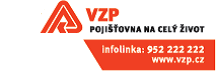 